A1 Wokingham Car SparesSingle Car Recovery Processa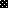 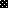 